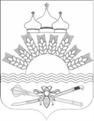       РОССИЙСКАЯ ФЕДЕРАЦИЯРОСТОВСКАЯ ОБЛАСТЬТАРАСОВСКИЙ РАЙОНМУНИЦИПАЛЬНОЕ ОБРАЗОВАНИЕ«ДЯЧКИНСКОЕ СЕЛЬСКОЕ ПОСЕЛЕНИЕ»  АДМИНИСТРАЦИЯ ДЯЧКИНСКОГО СЕЛЬСКОГО ПОСЕЛЕНИЯ     ПОСТАНОВЛЕНИЕО приведении в соответствие адресныхобъектов по результатам инвентаризации        В соответствии с Федеральным законом от 6 октября 2003 года №131-ФЗ «Об общих принципах организации местного самоуправления в Российской Федерации», Федеральным законом от 28 декабря 2013 года №443-ФЗ «О федеральной информационной адресной системе и о внесении изменений в Федеральный закон «Об общих принципах организации местного самоуправления в Российской Федерации»»,  Постановлением Правительства РФ от 19 ноября 2014 года №1221 «Об утверждении Правил присвоения, изменения и аннулирования адресов» и разделом IV Правил Межведомственного информационного взаимодействия при ведении государственного адресного реестра, утверждённых Постановлением Правительства от 22 мая 2015 года №492, в результате проведённой инвентаризации и в целях приведения адресного хозяйства в соответствие с действующим законодательством Администрация Дячкинского сельского поселенияПОСТАНОВЛЯЕТ:В связи с ошибочно внесенными кадастровыми номерами объектам адресации:- с адресом: Российская Федерация, Ростовская область, муниципальный район Тарасовский, сельское поселение Дячкинское, поселок Малое Полесье, улица Ленина, дом 26, квартира 1, с уникальным номером в ГАР 02f7084d-e424-4fa1-a6b1-150716566ece кадастровый номер 61:37:0030601:237 заменить на кадастровый номер 61:37:0030601:535;- с адресом: Российская Федерация, Ростовская область, муниципальный район Тарасовский, сельское поселение Дячкинское, поселок Малое Полесье, улица Ленина, дом 26, квартира 2, с уникальным номером в ГАР 185fe5dd-5c8b-4581-a7ce-d221abc30bb1 кадастровый номер 61:37:0030601:664 заменить на кадастровый номер 61:37:0030601:536;- с адресом: Российская Федерация, Ростовская область, муниципальный район Тарасовский, сельское поселение Дячкинское, хутор Васильевка, улица Рабочая, дом 10, квартира 4, с уникальным номером в ГАР b7ed6e77-7f72-4f1d-a13b-6f81250b133c кадастровый номер 61:37:0030301:1124 заменить на кадастровый номер 61:37:0030301:905;- с адресом: Российская Федерация, Ростовская область, муниципальный район Тарасовский, сельское поселение Дячкинское, хутор Васильевка, улица Рабочая, дом 10, квартира 3, с уникальным номером в ГАР a43442e8-02de-4ebb-8975-e95a486ef2a6 кадастровый номер 61:37:0030301:1077 заменить на кадастровый номер 61:37:0030301:906.Внести соответствующие сведения в ФИАС по вышеуказанным объектам.Постановление вступает в силу с момента его официального опубликования.Контроль за выполнением настоящего постановления оставляю за собой.Глава АдминистрацииДячкинского сельского поселения                                                                 Ю.С. Филиппова           01.11.2023г.	                                                                         №  100               сл. Дячкино